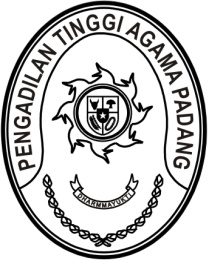 Nomor     	:	W3-A/        /OT.00/3/2023	                    Maret 2023Lampiran	:	1 (satu) berkasPerihal	:	Surat KuasaYth. Direktorat Pendaftaran dan Pemeriksaan LHKPNKomisi Pemberantasan KorupsiAssalamu’alaikum, Wr. Wb.Sehubungan dengan pelaporan Harta Kekayaan Penyelenggara Negara pada aplikasi e-lhkpn tahun 2022 di satuan kerja Pengadilan Tinggi Agama Padang, dengan ini kami kirimkan surat kuasa sebagaimana terlampir atas nama: A. Rasyid Marhum Ismail, putra dari Ismail, S.H.I, M.A. NIP. 197908202003121004, Kepala Bagian Perencanaan dan Kepegawaian Pengadilan Tinggi Agama Padang;M. Rafi Habibi, putra dari Amrizal, S.Ag. NIP. 196603141992031003, Panitera Pengganti Pengadilan Tinggi Agama Padang.	Demikian disampaikan, atas kerjasamanya kami ucapkan terima kasih.Wassalam Plt. Ketua,Drs. H. Syafri Amrul, M.H.I.NIP. 195804101987031006Tembusan:Yth. Ketua Pengadilan Tinggi Agama Padang (sebagai laporan).